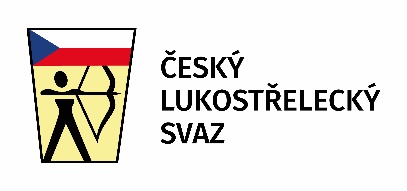 Přihláška naSeminář trenérů 2022 s Goktugem Erginem TUR26.11.2022 v 9:30 – kongresové centrum hotelu Olšanka, PrahaKlub:			…………………………………….Fakturační údaje:	…………………………………….Statutární zástupce:	…………………………………….Přihlašuje na seminář trenérů tyto své členy:Cena semináře: 65 eurCena oběda: 10 eur (oběd je včetně polévky, hlavního jídla a dezertu)Cena za překlad: 10 eur *zakroužkovat žádanéV ………………… dne ………… 2022                                                                               ……………………………………….                                                              			podpis statutárního zástupcePřihlášky za klub prosím vyplňte do formuláře, nechte podepsat statutárním zástupcem a ve scanu odešlete nejpozději do 14. 10. 2022 na adresu:hana.majarova@czecharchery.czjménopříjmeníemailPřeklad *Oběd*ANO / NEANO / NEANO / NEANO / NEANO / NEANO / NEANO / NEANO / NEANO / NEANO / NE